Здравствуй! Давай вспомним, какие длительности ты уже знаешь: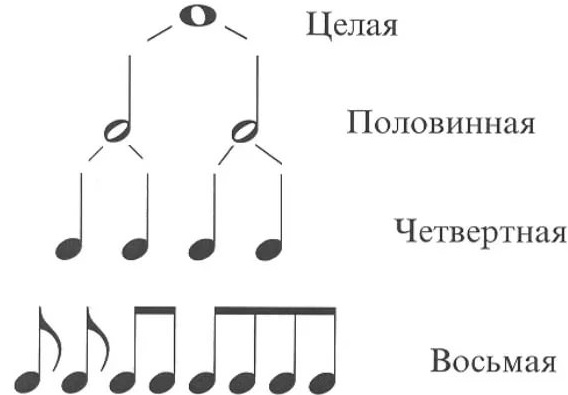 Теперь можно познакомиться с паузами!
У каждой паузы есть своё название: сколько времени в музыке занимает пауза, так она и называется. 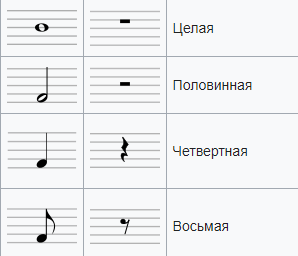 Потренируйся аккуратно и правильно писать паузы: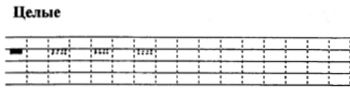 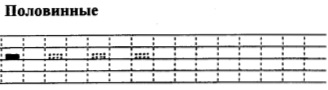 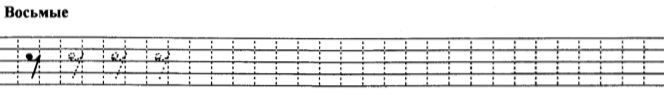 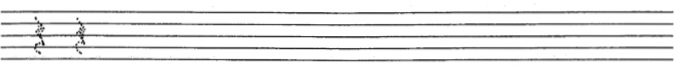 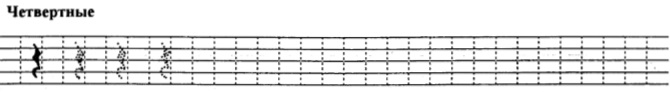 Не забудь выучить песенку!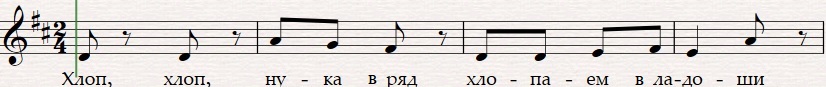 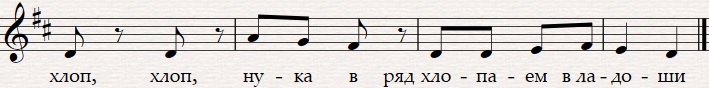 ПредметСольфеджиоКласс1 класс ШПП (вечерняя группа)Студент-практикантБаженова Анна СергеевнаПреподаватель-консультантМитькова А.Д.Дата урока21.04.2020Продолжительность занятия1:10